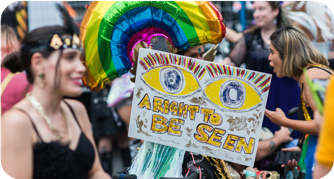 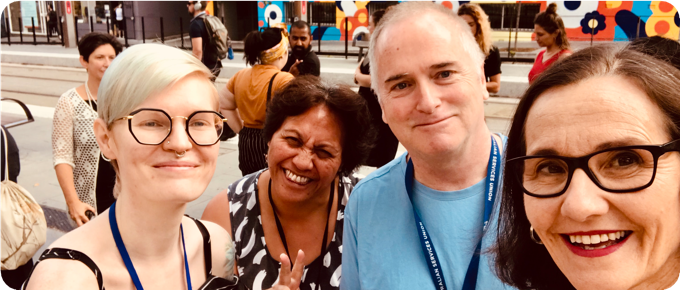 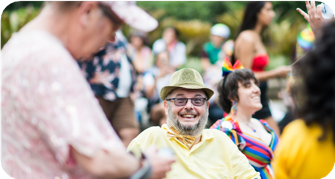 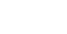 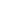 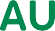 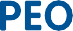 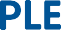 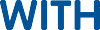 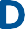 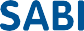 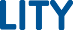 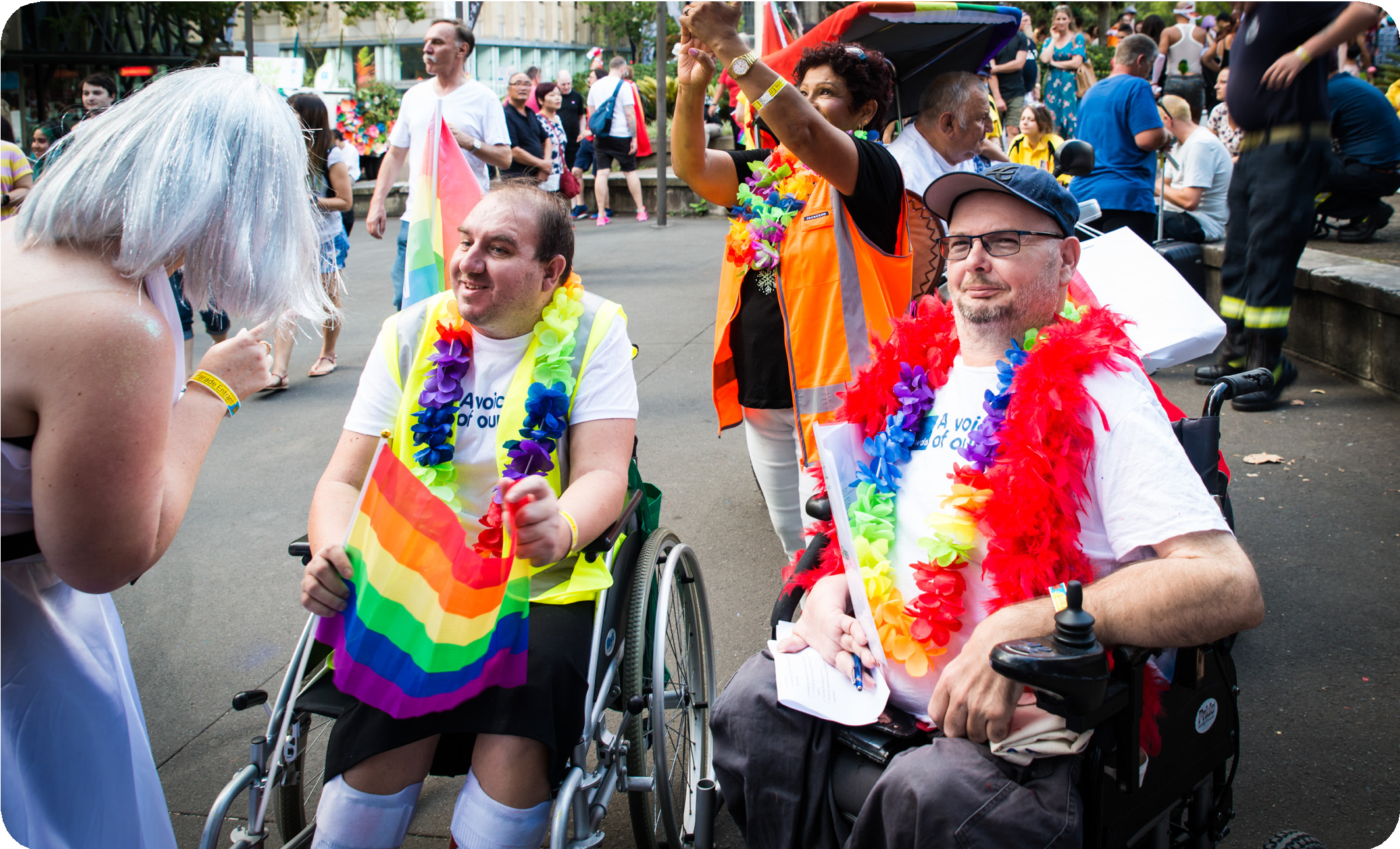 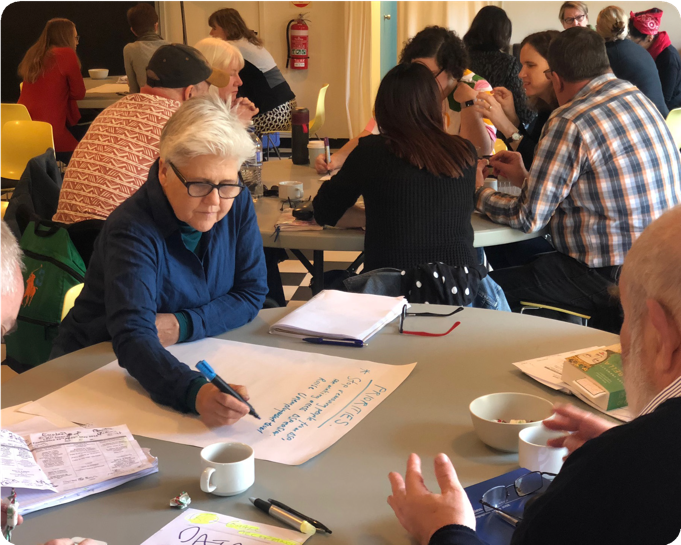 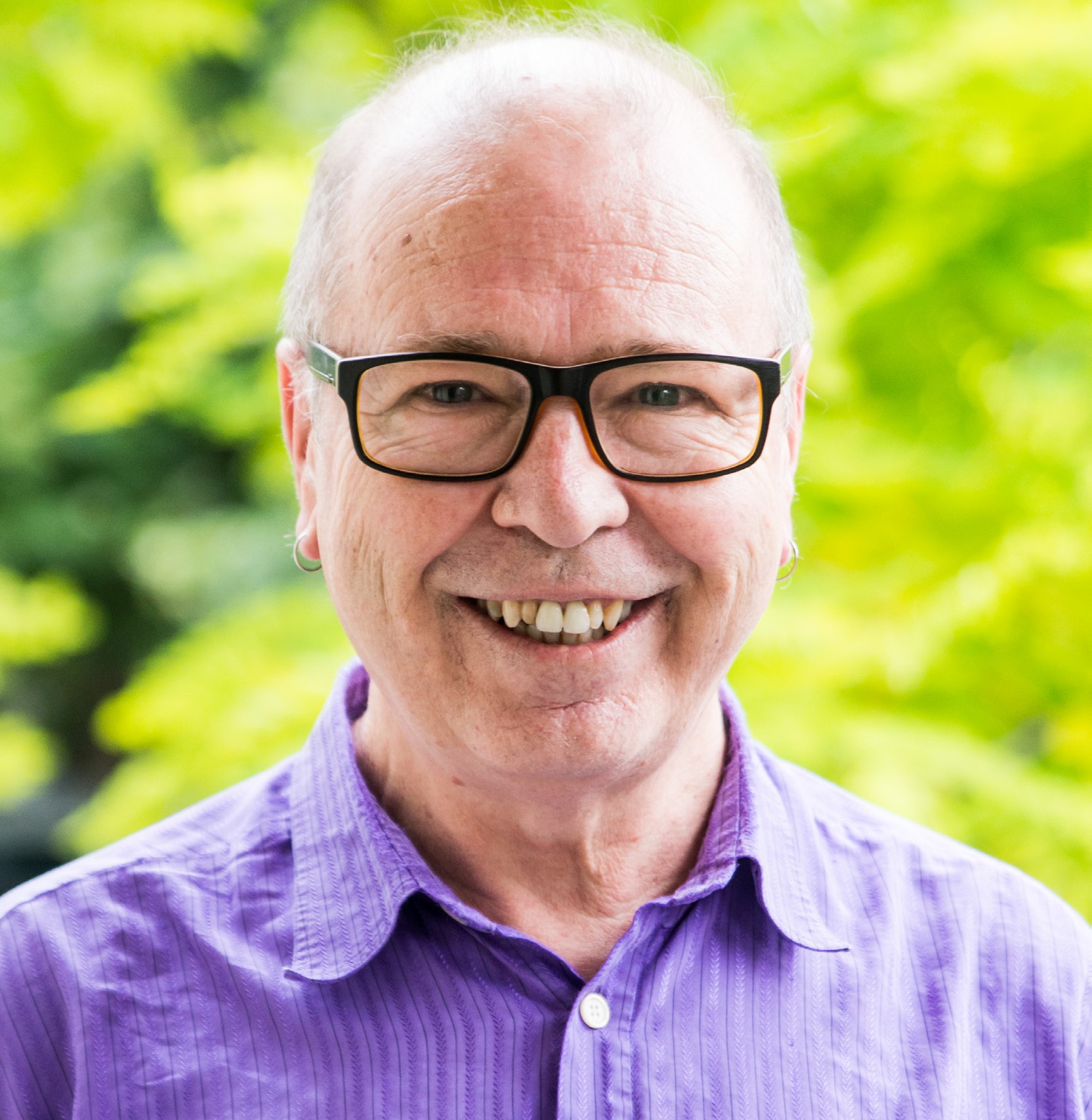 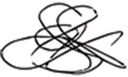 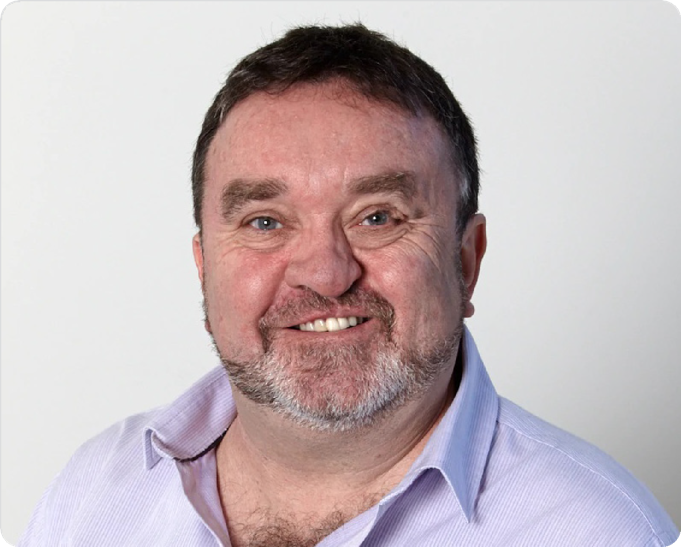 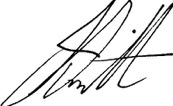 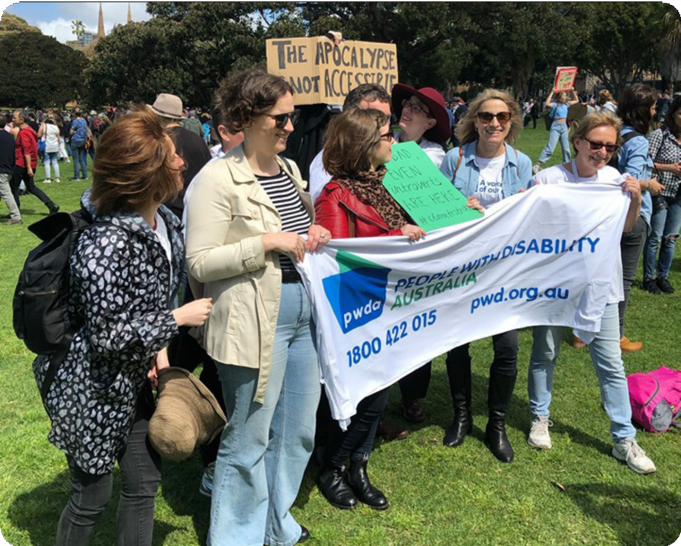 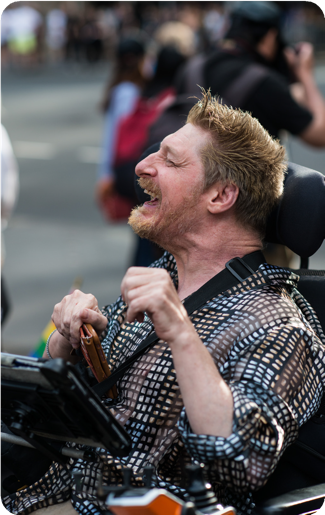 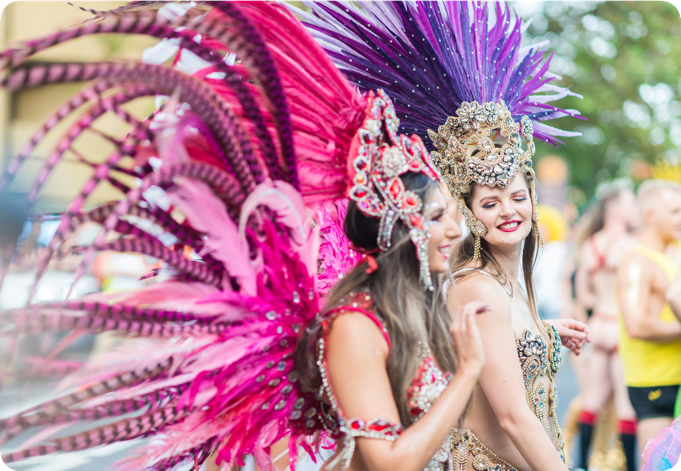 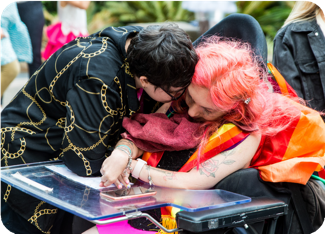 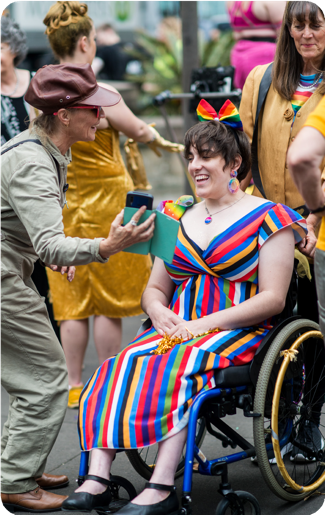 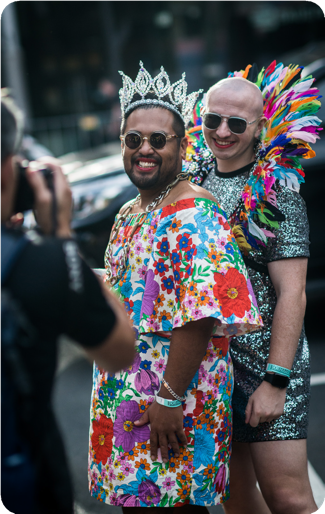 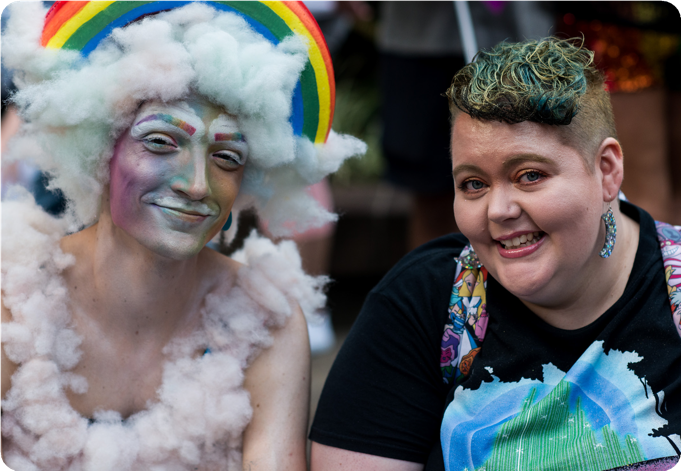 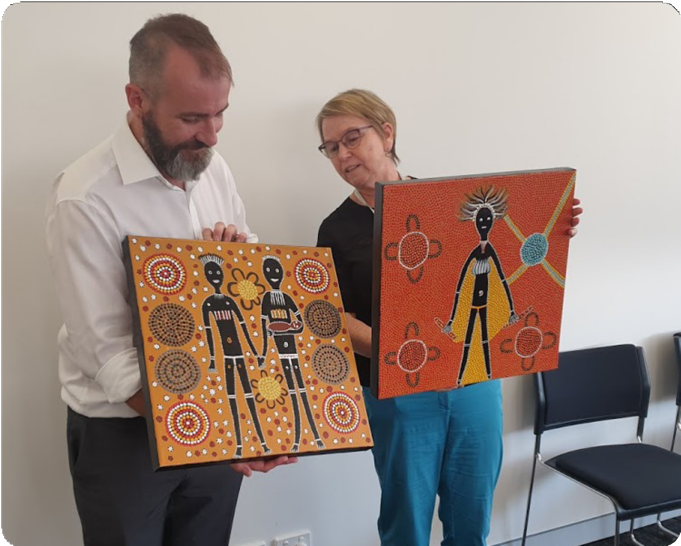 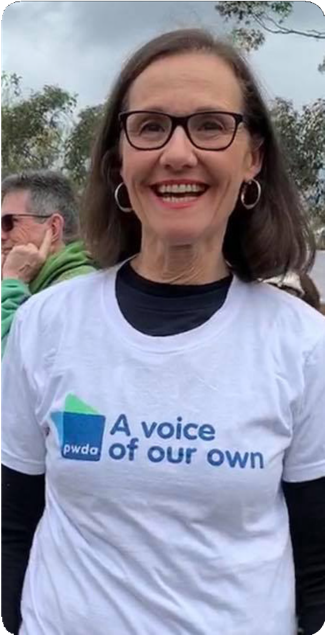 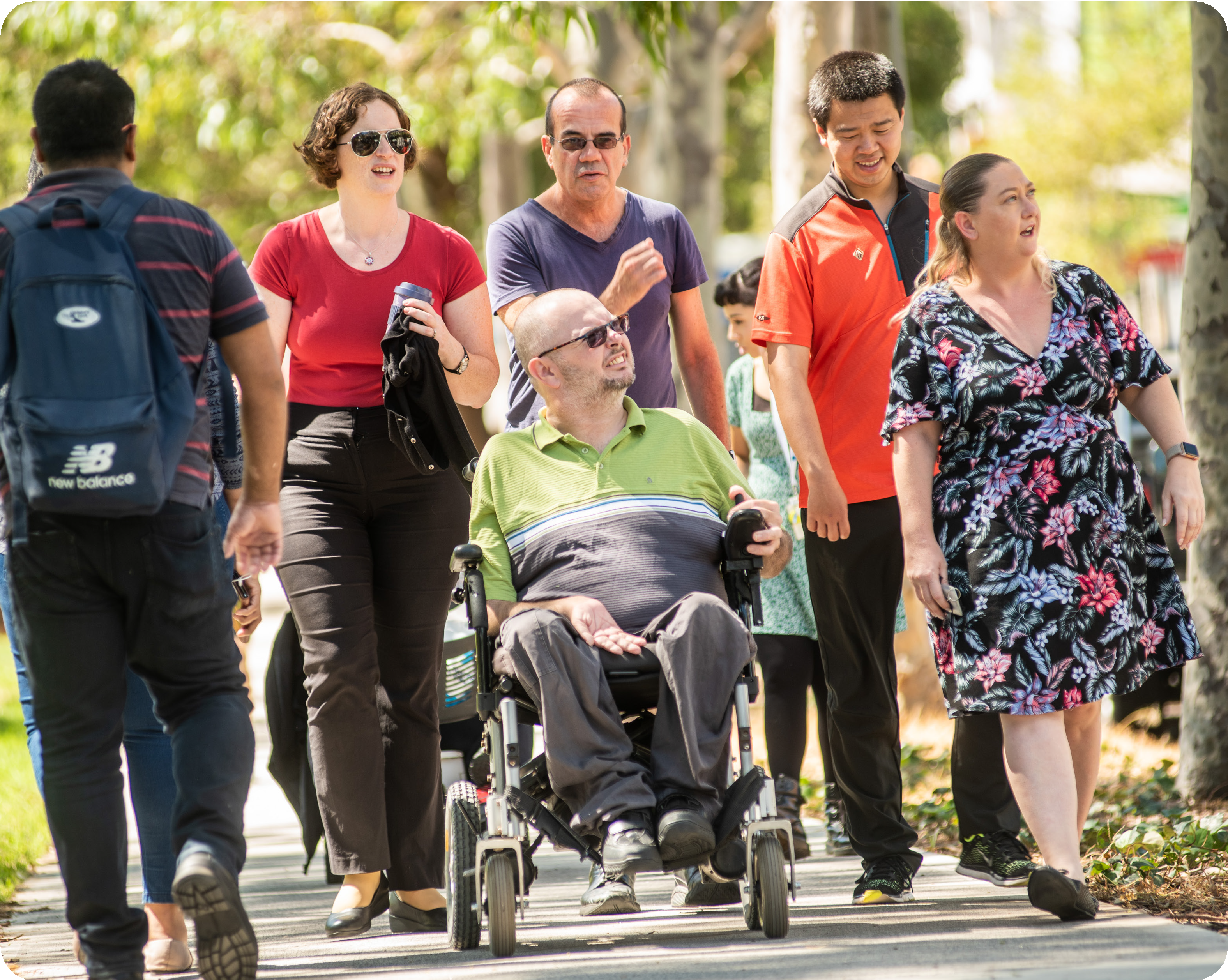 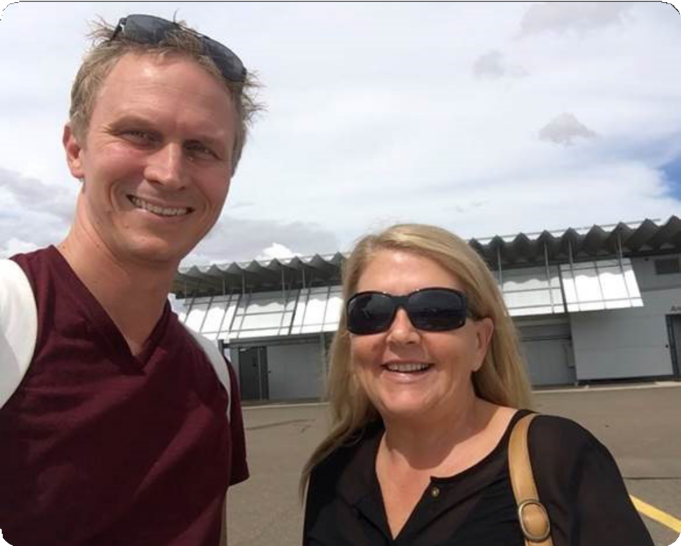 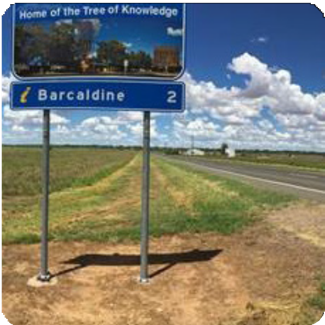 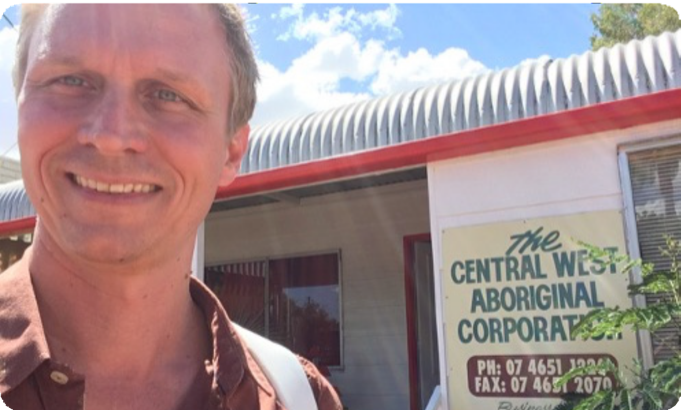 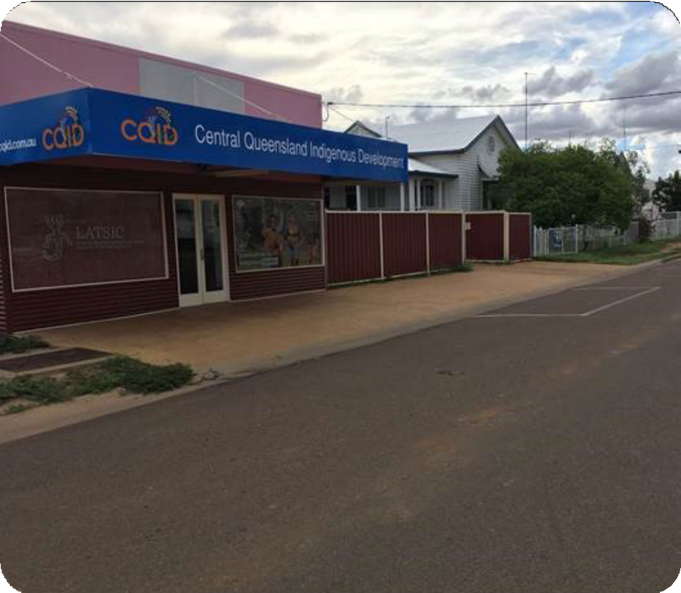 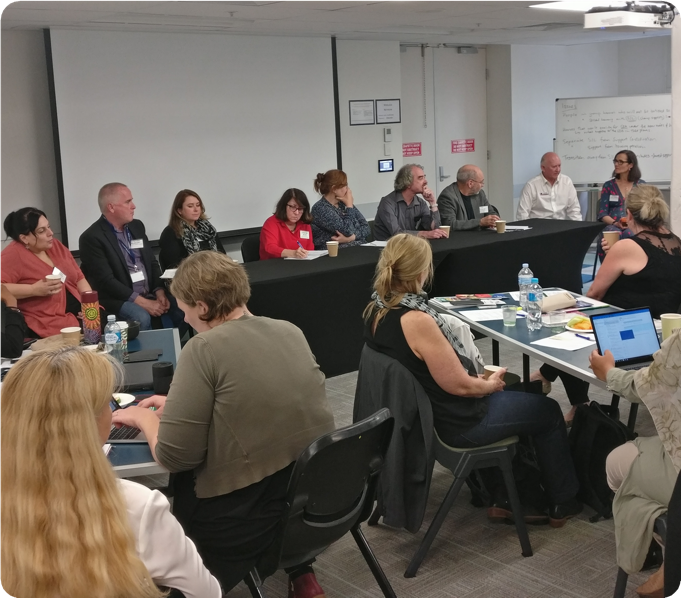 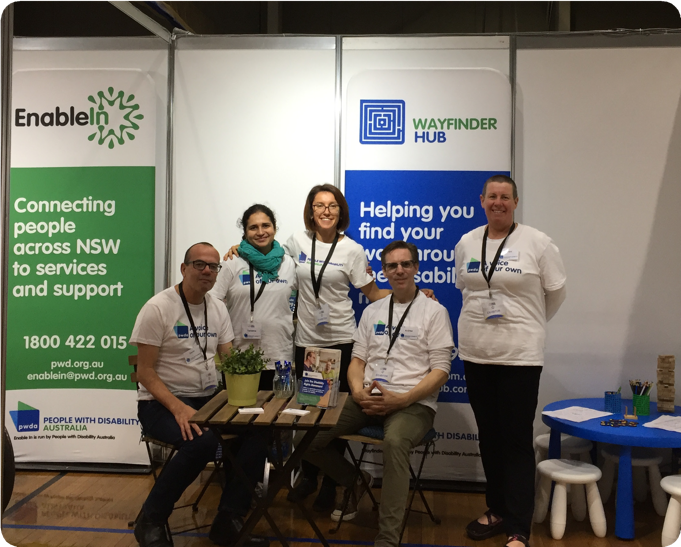 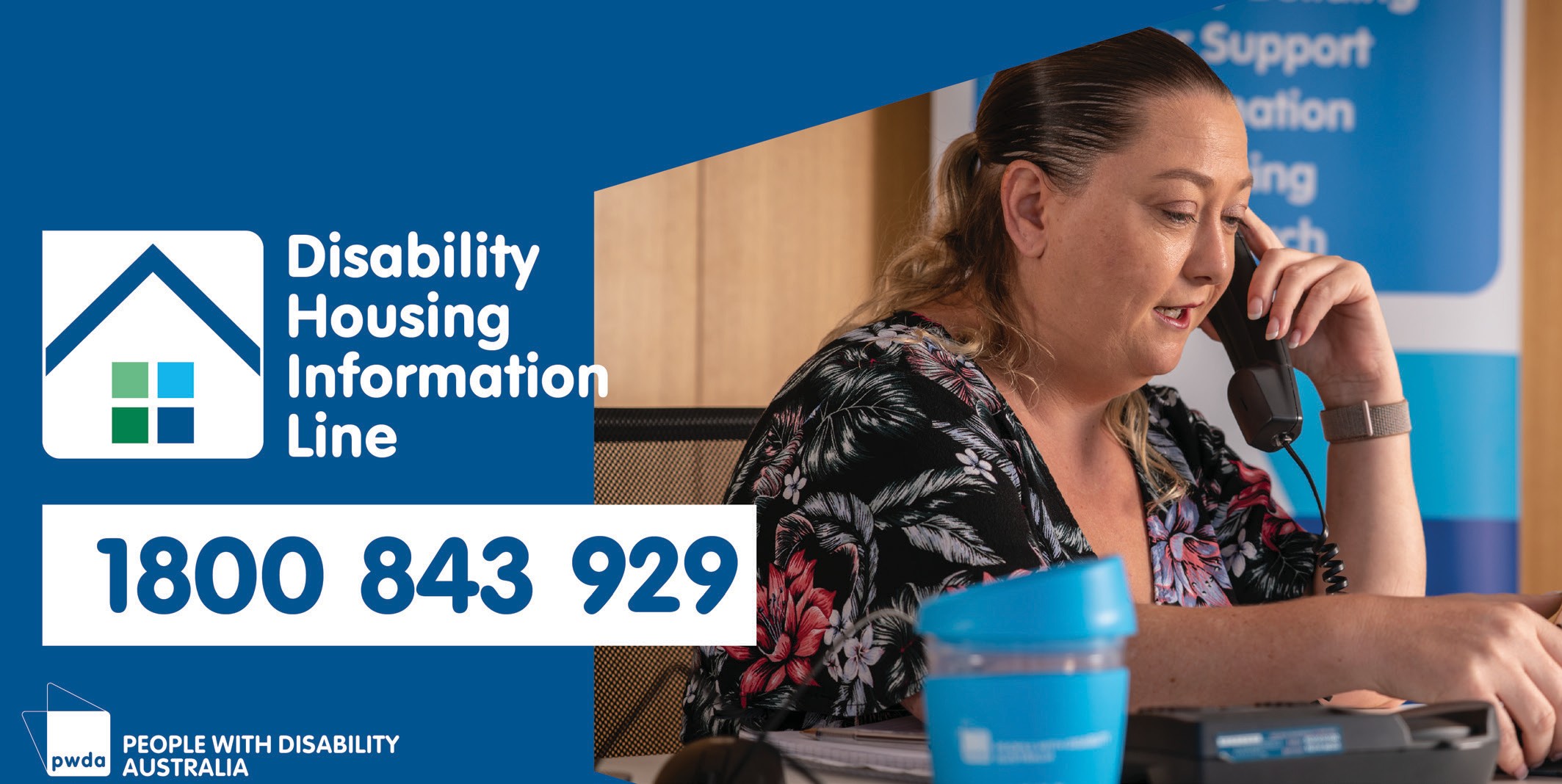 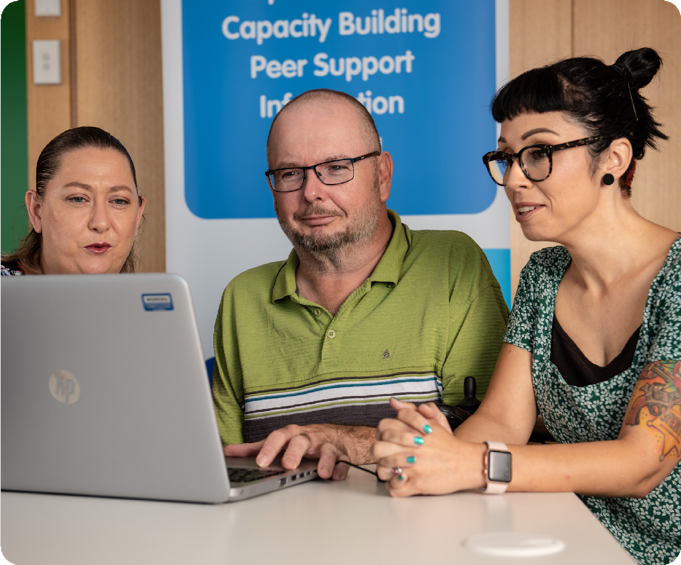 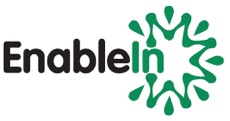 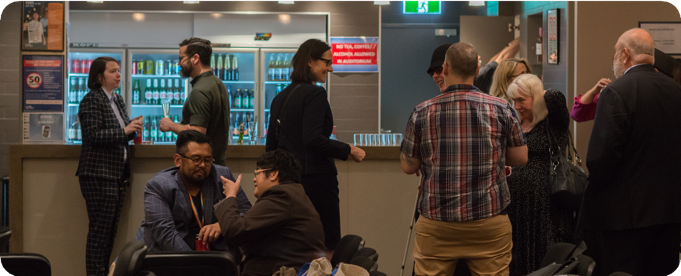 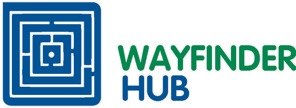 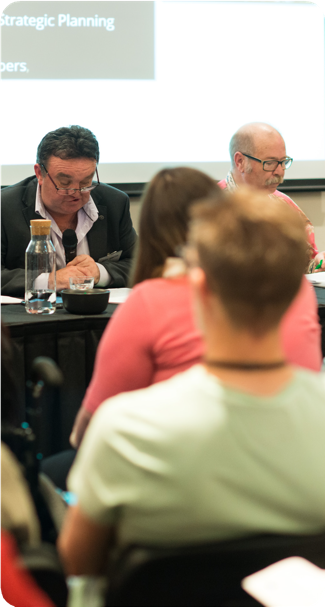 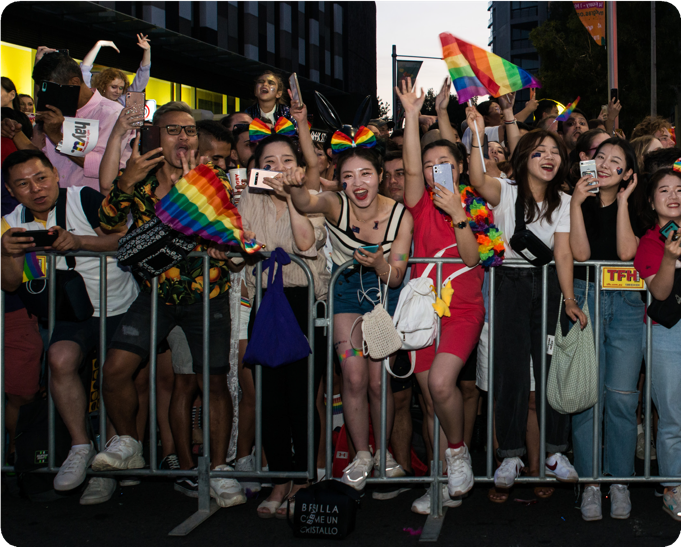 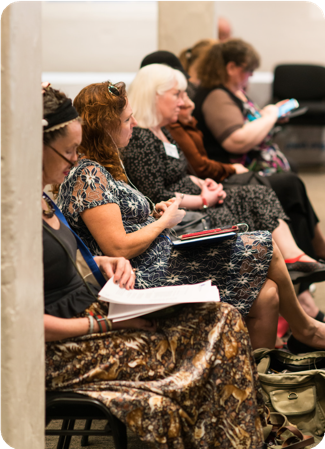 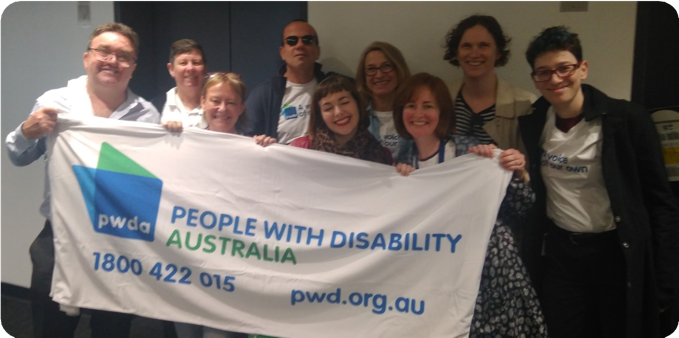 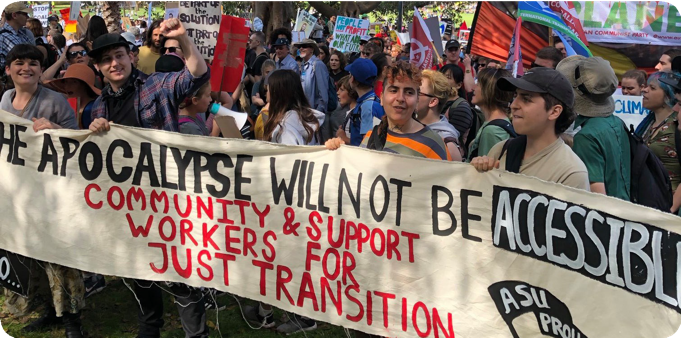 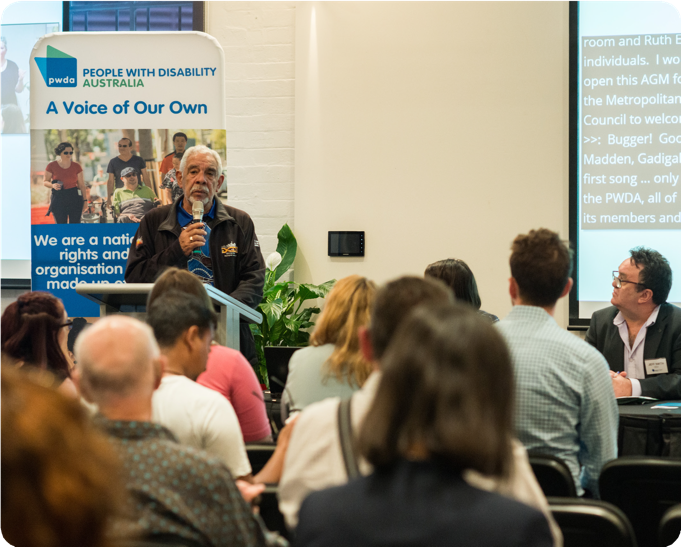 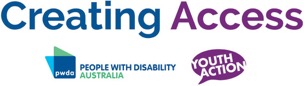 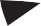 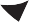 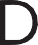 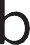 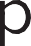 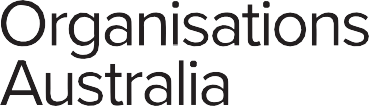 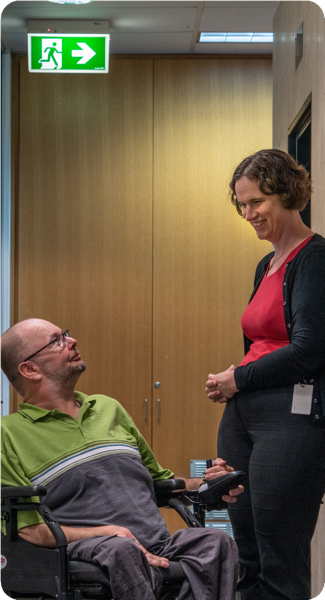 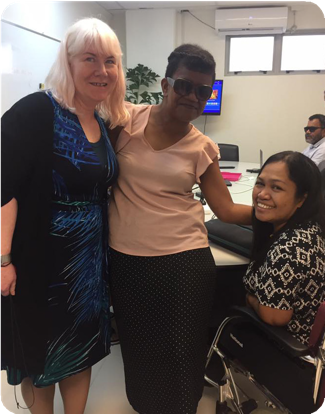 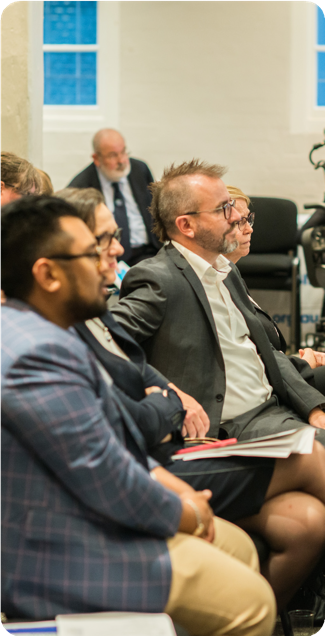 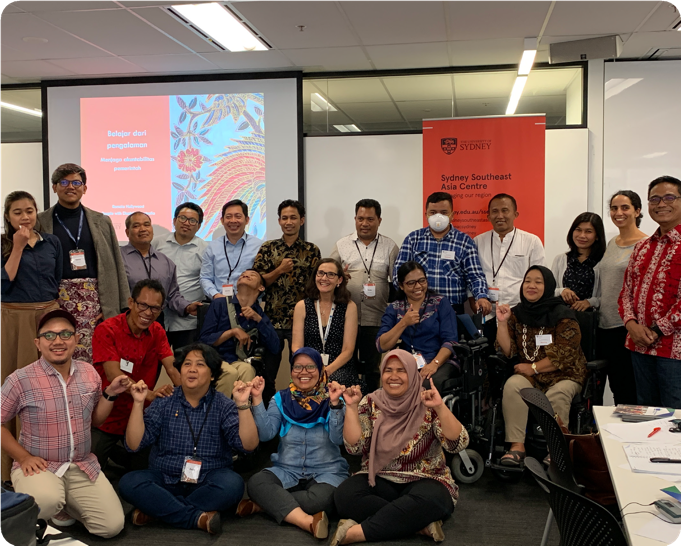 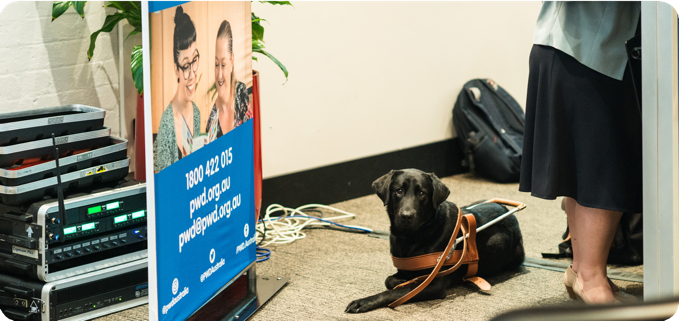 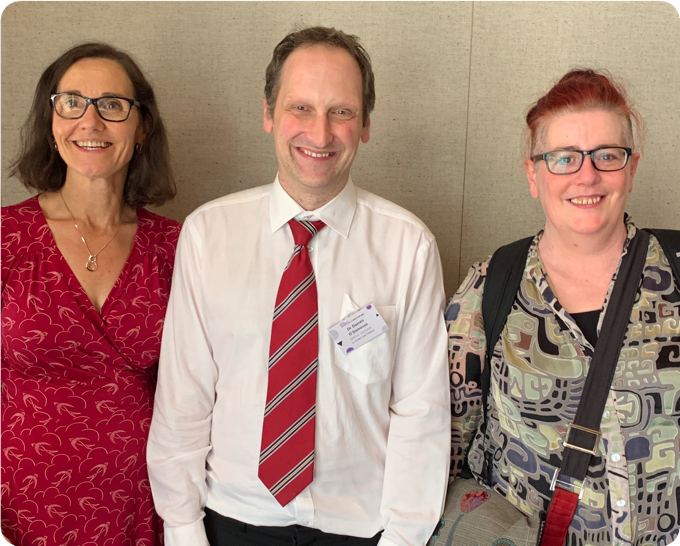 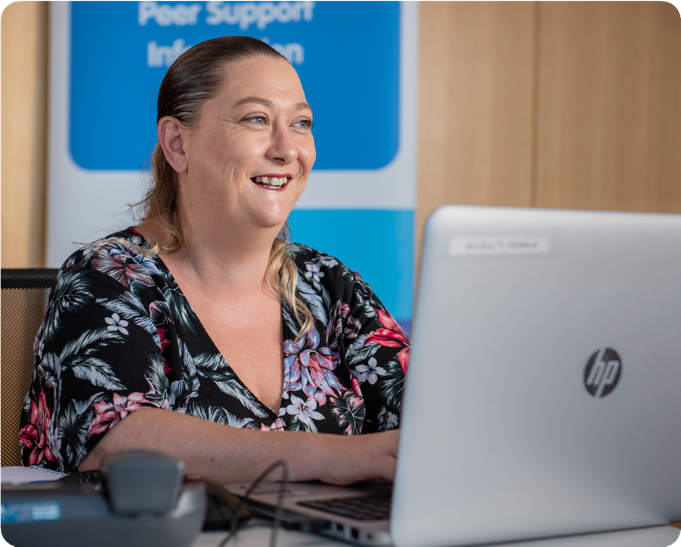 BN 98 879 981 198STATEMENT OF FINANCIAL POSITION AS AT 30 JUNE 20202020	2019Note	$	$ASSETSCurrent assetsCash and cash equivalents	6	1,972,153	2,536,355Trade and other receivables	7	468,778	276,619Total current assets	 	2,440,931	 	2,812,974 Non‐current assetsThe accompanying notes form part of these financial statementsSTATEMENT OF PROFIT OR LOSS AND OTHER COMPREHENSIVE INCOME FOR THE YEAR ENDED 30 JUNE 2020Surplus (deficit) before income tax	384,542	(61,470) Income tax expense		‐		‐Surplus (deficit) for the year	384,542	(61,470)Other comprehensive income	—	—Total comprehensive income (loss) for the year	 	384,542	 	(61,470)The accompanying notes form part of these financial statementsSTATEMENT OF CHANGES IN FUNDS FOR THE YEAR ENDED 30 JUNE 2020Accumulated FundsTotalThe accompanying notes form part of these financial statementsThe accompanying notes form part of these financial statementsThe financial report is for People With Disability Australia Ltd. as an individual entity. People With Disability Australia Ltd. is registered as a company limited by guarantee and not having a share capital under the provisions of the Australian Charities and Not‐for‐profits Commission Act 2012.The financial statements were approved by the Board of Directors on 10 October 2020.Note 2 – Basis of preparationStatement of compliancePeople With Disability Australia Ltd has adopted Australian Accounting Standards ‐ Reduced Disclosure Requirements as set out in AASB 1053 Application of Tiers of Australian Accounting Standards and AASB 2010– 2: Amendments to Australian Accounting Standards arising from Reduced Disclosure Requirements.These financial statements are general purpose financial statements that have been prepared in accordance with Australian Accounting Standards – Reduced Disclosure Requirements and the Australian Charities and Not‐ for‐profits Commission Act 2012. The company is a not‐for‐profit entity for financial reporting purposes under Australian Accounting Standards.Australian Accounting Standards set out accounting policies that the AASB has concluded would result in financial statements containing relevant and reliable information about transactions, events and conditions.Basis of measurementThe financial statements, except for the cash flow information, have been prepared on an accruals basis and are based on historical costs, modified, where applicable, by the measurement at fair value of selected non‐current assets, financial assets and financial liabilities.ComparativesWhere required by Accounting Standards comparative figures have been adjusted to conform to changes in presentation for the current financial year. Where the company has retrospectively applied an accounting policy, made a retrospective restatement or reclassified items in its financial statements, an additional statement of financial position as at the beginning of the earliest comparative period will be disclosedCritical accounting estimates and judgementsThe Directors evaluate estimates and judgements incorporated into the financial statements based on historical knowledge and best available current information. Estimates assume a reasonable expectation of future events and are based on current trends and economic data, obtained both externally and within the company.Key estimatesImpairmentThe Directors assess impairment at the end of each reporting period by evaluation of conditions and events specific to the company that may be indicative of impairment triggers. Recoverable amounts of relevant assets are reassessed using value‐in‐use calculations which incorporate various key assumptions.Long service leave provisionThe liability for long service leave is recognised and measured at the present value of the estimated future cash flows to be made in respect of all employees at the reporting date. In determining the present value of the liability, estimates of rates and pay increases through promotion and inflation have been taken into account.New and revised standards that are effective for these financial statementsAASB 15 Revenue from Contracts with CustomersAASB 15 establishes a comprehensive five‐step framework for recognising revenue. AASB 15 applies to all revenue arising from contracts with customers, unless those contracts are in the scope of other standards. Under AASB 15, revenue is recognised when a performance obligation has been satisfied at an amount that reflects the consideration to which an entity expects to be entitled in exchange for transferring goods or services to a customer.The standard requires entities to exercise judgment, taking into consideration all the relevant facts and circumstances when applying each step of the model to contracts with their customers. The company applied the five‐step model to its various revenue streams to assess the impacts of AASB 15.The adoption of AASB 15 has not resulted in any changes to the company’s recognition of revenue and accordingly has not materially impacted the company’s financial statements.AASB 16 LeasesAASB 16 removes the current operating and finance lease distinction for lessees and requires entities to recognise all material leases on the Statement of Financial Position. AASB 16 requires the recognition of a right‐ of‐use asset and a corresponding lease liability at the commencement of all leases, except for short‐term leases and leases of low value assets. The company has elected to apply the modified retrospective method of adoption.At the date of initial application, 1 July 2019, the company elected to measure the right‐of‐use asset as an amount equal to the lease liability, adjusted by the amount of any prior accrued lease payments relating to that lease recognised in the Statement of Financial Position immediately before the date of initial application.The adoption of AASB 16 has resulted in:The recognition of right‐of‐use assets of $2,426,346The recognition of lease liabilities of $2,426,346The difference between the operating lease commitments as at 30 June 2019 and the lease liability as at 1 July 2019 is due to the lease liability being discounted by the incremental borrowing rate, the effect of timing differences on entering into the lease agreements and the effect of short‐term leases being excluded from the calculation of lease liabilities as at 1 July 2019.New standards and interpretations not yet adoptedThere are no other new accounting standards and interpretations expected to have any significant impact on the company’s financial report that are issued and not yet applicable.Going concernThe financial report has been prepared on a going concern basis which assumes the company will have sufficient cash to pay its debts as and when they become payable for a period of at least 12 months from the date of the financial report.The company has incurred a surplus for the year of $384,542 (2019: $61,470 deficit) and incurred a decrease in cash and cash equivalents of $564,202 (2019: $577,528 decrease). The company has a net current asset deficiency of $32,779 (2019: $80,952 deficiency) and net assets of $770,068 as at 30 June 2020 (2019: $385,526).The Directors believe that the assets and liabilities will be realised at the values presented in the financial statements and the financial statements have been prepared on a going concern basis.The principal accounting policies adopted in the preparation of the financial report are set out below. These policies have been consistently applied to all the years presented, unless otherwise stated.Income TaxPeople With Disability Australia Ltd is a not‐for‐profit Charity and is exempt from income tax under Division 50 of the Income Tax Assessment Act 1997.Goods and Services Tax (GST)Revenues, expenses and assets are recognised net of the amount of GST, except where the amount of GST incurred is not recoverable from the Australian Taxation Office (ATO). Receivables and payables are stated inclusive of the amount of GST receivable or payable. The net amount of GST recoverable from, or payable to, the ATO is included with other receivables or payables in the statement of financial position. Cash flows are presented on a gross basis. The GST components of cash flows arising from investing or financing activities which are recoverable from, or payable to, the ATO are presented as operating cash flows included in receipts from customers or payments to suppliers.Revenue recognitionAmounts disclosed as revenue are net of returns, trade allowances and duties and taxes including goods and services tax (GST). Revenue is recognised for the major business activities as follows:InterestInterest revenue is recognised as it accrues using the effective interest method.Grants, donations and bequestsIncome arising from the contribution of an asset (including cash) is recognised when the following conditions have been satisfied:the company obtains control of the contribution or the right to receive the contribution;it is probable that the economic benefits comprising the contribution will flow to the company; andthe amount of the contribution can be measured reliably at the fair value of the consideration received.Cash and cash equivalentsCash and cash equivalents include cash on hand, deposits held at call with financial institutions, other short‐ term, highly liquid investments with original maturities of twelve months or less that are readily convertible to known amounts of cash and which are subject to insignificant risk of changes in value.Trade receivablesTrade receivables are recognised initially at fair value and subsequently measured at amortised cost, less a provision for impairment. Collectability of trade receivables is reviewed on an ongoing basis. Debts which are known to be uncollectible are written off. A provision for impairment is established when there is objective evidence that the entity will not be able to collect all amounts due according to the original terms of receivables.Property, plant and equipmentRecognition and measurementEach class of property, plant and equipment is carried at cost less, where applicable, any accumulated depreciation and impairment losses. Cost includes expenditure that is directly attributable to the acquisition of the items.Gains and losses on disposals are determined by comparing proceeds with carrying amount. These are included in the statement of profit or loss and other comprehensive income.Property, plant and equipment (continued)DepreciationThe depreciable amount of all property, plant and equipment is depreciated on a straight‐line basis over the asset’s useful life to the company commencing from the time the asset is held ready for use.The depreciation rates used for each class of depreciable assets are:Office equipment	20%Motor Vehicles	20%Leasehold improvements	Period of leaseThe assets’ residual values and useful lives are reviewed, and adjusted if appropriate, at the end of each reporting period. An asset’s carrying amount is written down immediately to its recoverable amount if the asset’s carrying amount is greater than its estimated recoverable amount.Right‐of‐use assetsAt inception, a right‐of‐use assets and a lease liability is recognised. Right‐of‐use assets are included in theStatement of Financial Position within a classification relevant to the underlying asset.Right‐of‐use assets are initially measured at cost, comprising of the following:the amount of the initial measurement of the lease liabilityAny lease payments made at or before the commencement date, less any lease incentives receivedAny initial direct costs incurredAn estimate of costs to be incurred in dismantling and removing the underlying asset, restoring the site on which it is located or restoring the underlying asset to the condition required by the terms and conditions of the lease, unless those costs are incurred either at the commencement date or as a consequence of having used the underlying asset during a particular periodSubsequently, right‐of‐use assets are measured using a cost model. The right‐of‐use asset is depreciated to the earlier of the useful life of the asset or the lease term using the straight‐line method and is recognised in the statement of profit or loss and other comprehensive income in “Depreciation and amortisation”.The company tests for impairment where there is an indication that a right‐of‐use asset may be impaired. An assessment of whether there is an indication of possible impairment is done at each reporting date. Where the carrying amount of a right of use asset is greater than the estimated recoverable amount, it is written down immediately to its recoverable amount. The resulting impairment loss is recognised immediately in surplus or deficit, except where the decrease reverses a previously recognised revaluation increase for the same asset.The resulting decrease is recognised in other comprehensive income to that extent and reduces the amount accumulated in equity under revaluation surplus, and future depreciation charges are adjusted in future periods to allocate the revised carrying amount, less its residual value, on a systematic basis over its remaining useful life.LeasesThe company leases its premises on an arm’s length basis from a third‐party lessor. A lease is a contract, or part of a contract, that conveys the right to use an asset for a period of time in exchange for consideration.At inception of a contract, it is assessed to determine whether the contract is, or contains, a lease. A contract is, or contains, a lease if the contract conveys the right to control the use of an identified asset for a period of time in exchange for consideration. If the terms and conditions of a contract are changed, it is reassessed to once again determine if the contract is still, or now contains, a lease.Leases (continued)The term of a lease is determined as the non‐cancellable period of the lease, together with the periods covered by an option to extend the lease where there is reasonable certainty that the option will be exercised, and periods covered by an option to terminate the lease if there is reasonable certainty that the option will not be exercised.The assessment of the reasonable certainty of the exercising of options to extend the lease, or not exercising of options to terminate the lease, is reassessed upon the occurrence of either a significant event or a significant change in circumstances that is within the company’s control and it affects the reasonable certainty assumptions. The assessment of the lease term is revised if there is a change in the non‐cancellable lease period.The company does not recognise leases that have a lease term of 12 months or less or are of low value as a right‐ of‐use asset or lease liability. The lease payments associated with these leases are recognised as an expense in the statement of profit or loss and other comprehensive income on a straight‐line basis over the lease term.Lease liabilityAt the commencement date of the lease, the lease liability is initially recognised for the present value of non‐ cancellable lease payments discounted using the interest rate implicit in the lease or, if that rate cannot be readily determined, the company’s incremental borrowing rate.The tenor of a lease includes any renewal period where the lessee is reasonably certain that they will exercise the option to renew. The company has reviewed all its leases and included any extensions where the company assessed it is reasonably certain the lease agreement will be renewed.The lease payment used in the calculation of the lease liabilities should include variable payments when they relate to an index or rate. Where leases contain variable lease payments based on an index or rate at a future point in time, the company has used the incremental uplift contained in the lease or the respective Reserve Bank forward‐looking CPI target for CPI‐related increases.In the absence of any floor or cap clauses in the lease agreements, the company measures the rent for the year under market review at an amount equal to the rent of the year preceding the market review increased by a fixed rate.The lease liability is initially measured at the present value of the lease payments that are not yet paid at the commencement date. Lease payments are discounted using the relevant company’s incremental borrowing rate. The incremental borrowing rate used for this calculation is dictated by the tenor of the lease and the location of the asset. The incremental borrowing rate is the rate the company would be charged on borrowings, provided by our banking partners. The weighted average incremental borrowing rate is 0%. The following lease payments being fixed payments, less any lease incentives receivable are included where they are not paid at the commencement date.Impairment of assetsAssets that have an indefinite useful life are not subject to amortisation and are tested annually for impairment. Assets that are subject to amortisation are reviewed for impairment whenever events or changes in circumstances indicate that the carrying amount may not be recoverable. An impairment loss is recognised for the amount by which the asset’s carrying amount exceeds its recoverable amount. The recoverable amount is the higher of an asset’s fair value less costs to sell and value in use. For the purposes of assessing impairment, assets are compared at the lowest levels for which there are separately identifiable cash flows (cash generating units).Trade and other payablesTrade and other payables represent the liability outstanding at the end of the reporting period for goods and services received by the company during the reporting period, which remain unpaid. The balance is recognised as a current liability with the amounts normally paid within 30 days of recognition of the liability. The carrying amount of trade and other payables is deemed to reflect fair value.Income and grants received in advanceIncome, including government funding income, that is received before the service to which the payment relates has been provided is recorded as a liability until such time as the service has been provided, at which time it is recognised in the statement of profit or loss and other comprehensive income.Employee benefitsProvision is made for the company’s liability for employee benefits arising from services rendered by employees to the end of the reporting period. Employee benefits that are expected to be settled within one year have been measured at the amounts expected to be paid when the liability is settled.Note 5 – ExpensesDepreciation and amortisationNote 8 – Property, plant and equipmentLeasehold ImprovementsOffice EquipmentMotor Vehicles	TotalKey management personnel is defined as the Senior Leadership Team. The number of Senior Leadership Team members increased during FY20. The FY20 expenditure also includes the one‐off payout of historical entitlements owing to two long‐ standing Co‐CEOs who resigned during the financial year.Note 14 – Lease commitmentsOperating lease commitmentsCommitments for minimum lease payments in relation to non‐cancellable operating leases are payable as follows:The company is committed to short‐term and low‐value leases in relation to office equipment which expires in July 2023.Note 15 – Limitations of members' liabilityThe company is incorporated as a company limited by guarantee, and in accordance with the Constitution the liability of members in the event of the company being wound up would not exceed $1 per member. At 30 June 2020 the number of members of this company was 1,801 (2019: 1,685).Note 16 – Events occurring after balance dateSubsequent to the end of the financial year there have been considerable economic impacts in Australia and globally arising from the outbreak of the COVID‐19 virus, and Government actions to reduce the spread of the virus.At the date of signing the financial statements the Directors are unable to determine what financial effects the outbreak of the virus could have on PWDA in the coming financial period.The Directors acknowledge their responsibility to continuously monitor the situation and evaluate this impact including the ability to pay its debts as and when they become due and payable.There were no significant events occurring after balance date.Note 17 – Economic dependencyThe company considers that it is economically dependent on revenue received from the Commonwealth and New South Wales Governments for its various programs. The Directors believe that this revenue will continue to be made available to the company for the remainder of the terms of the grant agreements.The total amount of recurrent government funding recognised during the financial year was $7,014,985 (2019: $5,471,024) and this represented 87.9% of total revenue (2019: 92.5%).Note 18 – Related party transactionsThere were no related party transactions during the financial year.Note 19 – Company DetailsThe registered office and principal place of the company is: People with Disability Australia LimitedLevel 8, 418A Elizabeth Street, Surry Hills NSW 2010The Directors of People With Disability Australia Ltd. declare that:The financial statements, which comprises the statement of financial position as at 30 June 2020, and the statement of profit or loss and other comprehensive income, statement of changes in funds and statement of cash flows for the year ended on that date, a summary of significant accounting policies and other explanatory notes are in accordance with the Australian Charities and Not‐for‐profits Commission Act 2012 and:comply with Australian Accounting Standards – Reduced Disclosure Requirements (including the Australian Accounting Interpretations) and the Australian Charities and Not‐for‐profits Commission Regulation 2013; andgive a true and fair view of the financial position as at 30 June 2020 and of the performance for the year ended on that date of the company.In the opinion of the Directors there are reasonable grounds to believe that the company will be able to pay its debts as and when they become due and payable.This statement is made in accordance with a resolution of the Board of Directors:David Abello President10 October 2020UNDER THE CHARITABLE FUNDRAISING ACTIn the opinion of the Directors of People With Disability Australia Ltd:The financial statements and notes thereto give a true and fair view of all income and expenditure with respect to fundraising appeals conducted by the company for the year ended 30 June 2020; andThe statement of financial position as at 30 June 2020 gives a true and fair view of the state of affairs of the company with respect to fundraising appeals conducted by the organisation; andThe provisions of the Charitable Fundraising Act 1991, the regulations under that Act, and the conditions attached to the authority to fundraise have been complied with by the organisation; andThe internal controls exercised by the company are appropriate and effective in accounting for all income received and applied by the organisation from any of its fundraising appeals.This declaration is made in accordance with a resolution of the Board of Directors.David Abello President10 October 202017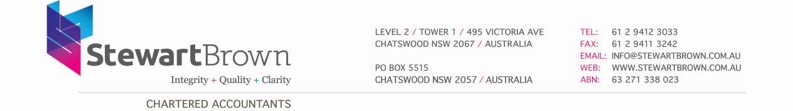 PEOPLE WITH DISABILITY AUSTRALIA LTD. ABN 98 879 981 198FINANCIAL REPORT – 30 JUNE 2020INDEPENDENT AUDITOR’S REPORT TO THE MEMBERS OF PEOPLE WITH DISABILITY AUSTRALIA LTD.OpinionWe have audited the financial report of People With Disability Australia Ltd. which comprises the statement of financial position as at 30 June 2020, the statement of profit or loss and other comprehensive income, the statement of changes in funds and statement of cash flows for the year then ended, notes comprising a summary of significant accounting policies and other explanatory information, and the Directors’ Declarations.In our opinion, the accompanying financial report of People With Disability Australia Ltd. is in accordance with the Australian Charities and Not‐for‐profits Commission Act 2012, including:giving a true and fair view of the company’s financial position as at 30 June 2020 and of its financial performance for the year then ended, andcomplying with Australian Accounting Standards ‐ Reduced Disclosure Requirements and the Australian Charities and Not‐for‐profits Commission Regulation 2013.Basis for OpinionWe conducted our audit in accordance with Australian Auditing Standards. Our responsibilities under those standards are further described in the Auditor’s Responsibility for the Audit of the Financial Report section of our report. We are independent of the company in accordance with the auditor independence requirements of the Australian Charities and Not‐for‐profits Commission Act 2012 and the ethical requirements of the Accounting Professional and Ethical Standards Board’s APES 110 Code of Ethics for Professional Accountants (the Code) that are relevant to our audit of the financial report in Australia. We have also fulfilled our other ethical responsibilities in accordance with the Code.We confirm that the independence declaration required by the Australian Charities and Not‐for‐profits Commission Act 2012, which has been given to the Directors of the company, would be in the same terms if given to the Directors as at the time of this auditor’s report. We believe that the audit evidence we have obtained is sufficient and appropriate to provide a basis for our opinion.Material Uncertainty Related to Going ConcernWithout modifying our opinion, we draw attention to Note 2 to the financial statements headed “Going concern”, The company has incurred a surplus for the year of $384,542 (2019: $61,470 deficit) and incurred a decrease in cash and cash equivalents of $564,202 (2019: $577,528 decrease). The company has a net current asset deficiency of $32,779 (2019: $80,952 deficiency) and net assets of $770,068 as at 30 June 2020 (2019:$385,526).The company’s ability to continue as a going concern is dependent upon the continued funding from the Commonwealth and New South Wales Governments to support the various programs and the ability of the company to successfully generate sufficient operating cash flows. We also draw attention to Note 16 of the financial statements headed “Events occurring after balance date” and the Directors inability to determine what financial effects the outbreak of the COVID‐19 virus could have on the company in the coming financial period.These conditions indicate that a material uncertainty exists that may cast significant doubt on the company’s ability to continue as a going concern. Our opinion is not modified in respect of this matter.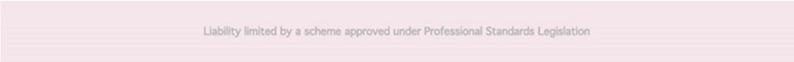 Directors’ Responsibility for the Financial ReportThe Directors of the company are responsible for the preparation of the financial report that gives a true and fair view in accordance with Australian Accounting Standards – Reduced Disclosure Requirements and the Australian Charities and Not‐for‐profits Commission Act 2012 and for such internal control as the Directors determine is necessary to enable the preparation of a financial report that gives a true and fair view and is free from material misstatement, whether due to fraud or error.In preparing the financial report, the Directors are responsible for assessing the company’s ability to continue as a going concern, disclosing, as applicable, matters related to going concern and using the going concern basis of accounting unless the Directors either intend to liquidate the company or to cease operations, or have no realistic alternative but to do so.The Directors are responsible for overseeing the company’s financial reporting process.Auditor’s Responsibilities for the Audit of the Financial ReportOur objectives are to obtain reasonable assurance about whether the financial report as a whole is free from material misstatement, whether due to fraud or error, and to issue an auditor’s report that includes our opinion. Reasonable assurance is a high level of assurance but is not a guarantee that an audit conducted in accordance with the Australian Auditing Standards will always detect a material misstatement when it exists. Misstatements can arise from fraud or error and are considered material if, individually or in the aggregate, they could reasonably be expected to influence the economic decisions of users taken on the basis of this financial report.A further description of our responsibilities for the audit of the financial report is located at The Auditing and Assurance Standards Board and the website address is http://www.auasb.gov.au/Home.aspxWe communicate with the Directors regarding, among other matters, the planned scope and timing of the audit and significant audit findings, including any significant deficiencies in internal control that we identify during our audit.Report on Other Legal and Regulatory RequirementsIn addition, our audit report has also been prepared for the members of the company in accordance with section 24(2) of the Charitable Fundraising Act 1991. Accordingly, we have performed additional work beyond that which is performed in our capacity as auditors pursuant to the Australian Charities and Not‐for‐profits Commission Act 2012. These additional procedures included obtaining an understanding of the internal control structure for fundraising appeal activities and examination, on a test basis, of evidence supporting compliance with the accounting and associated record keeping requirements for fundraising appeal activities pursuant to the Charitable Fundraising Act 1991 and Regulations.It should be noted that the accounting records and data relied upon for reporting on fundraising appeal activities are not continuously audited and do not necessarily reflect after the event accounting adjustments and the normal year‐end financial adjustments for such matters as accruals, prepayments, provisioning and valuations necessary for year‐end financial report preparation.The performance of our statutory audit included a review of internal controls for the purpose of determining the appropriate audit procedures to enable an opinion to be expressed on the financial report. This review is not a comprehensive review of all those systems or of the system taken as a whole and is not designed to uncover all weaknesses in those systems.The audit opinion expressed in this report pursuant to the Charitable Fundraising Act 1991 has been formed on the above basis.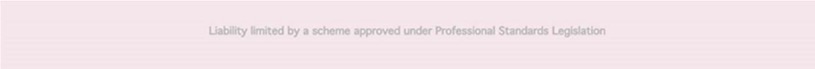 Auditor’s opinionPursuant to the requirements of Section 24(2) of the Charitable Fundraising Act 1991 we report that, in our opinion:the financial report gives a true and fair view of the financial result of fundraising appeal activities for the financial year ended 30 June 2020; andthe financial report has been properly drawn up, and the associated records have been properly kept for the period 1 July 2019 to 30 June 2020, in accordance with the Charitable Fundraising Act 1991 and Regulations; andmoney received as a result of fundraising appeal activities conducted during the period 1 July 2019 to 30 June 2020 has been properly accounted for and applied in accordance with the Charitable Fundraising Act 1991 and Regulations; andat the date of this report there are reasonable grounds to believe that the company will be able to pay its debts as and when they become due and payable.StewartBrownChartered AccountantsS.J. HutcheonPartner10 October 2020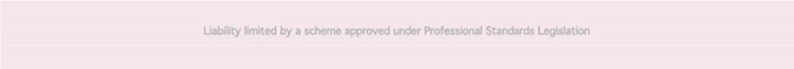 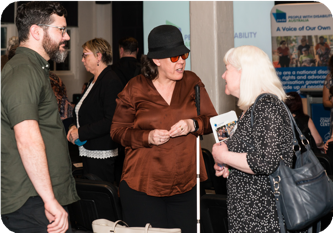 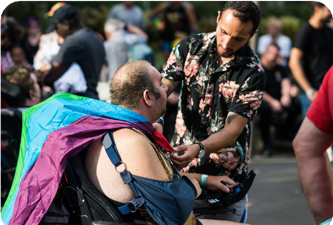 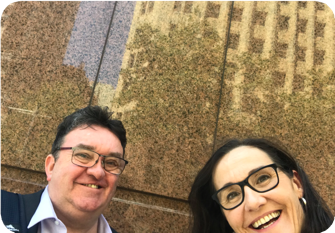 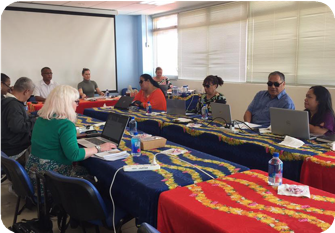 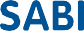 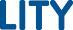 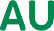 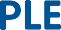 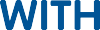 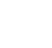 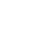 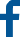 Property, plant and equipment8515,584466,478Right‐of‐use assets91,918,383—Total non‐current assets2,433,967466,478TOTAL ASSETS4,874,8983,279,452LIABILITIESCurrent liabilitiesTrade and other payables101,169,4222,161,151Provisions11785,368732,775Lease liabilities12518,920—Total current liabilities2,473,7102,893,926Non‐current liabilitiesProvisions11125,000—Lease liabilities121,506,120—Total non‐current liabilities1,631,120—TOTAL LIABILITIES4,104,8302,893,926NET ASSETS 	770,068  	385,526 FUNDSAccumulated funds770,068385,526TOTAL FUNDS 	770,068  	385,526 NoteNote2020$2019$2019$Revenue47,963,1785,874,993Other income421,14440,3157,984,3225,915,308ExpensesComputer/website costs(152,784)(119,401)Consulting and professional charges(546,914)(374,523)Depreciation expense5(651,380)(25,309)Electricity(24,355)(16,918)Employee benefits expense(5,430,670)(4,114,827)Meeting expenses(54,732)(107,729)Motor vehicle expense(45,814)(60,525)Program costs(46,331)(62,078)Rental and operating lease expenses(79,516)(357,470)Repairs and maintenance costs(29,272)(25,519)Telephone and internet(129,709)(147,177)Travel and accommodation(242,104)(372,035)Other expenses(166,199)(193,267)(7,599,780)(5,976,778)$$Balance at 1 July 2018446,996446,996Comprehensive incomeSurplus (deficit) for the year(61,470)(61,470)Other comprehensive income——Total comprehensive income (loss) for the year(61,470)(61,470)Balance at 30 June 2019 	385,526  	385,526 Balance at 1 July 2019385,526385,526Comprehensive incomeSurplus (deficit) for the year384,542384,542Other comprehensive income——Total comprehensive income (loss) for the year384,542384,542Balance at 30 June 2020 	770,068  	770,068 Cash flows from operating activitiesReceipts from grants and customersNote2020$7,359,4762019$6,367,424Payments to suppliers and employees(7,350,993)(6,587,639)Interest received21,14440,315Net cash flows from operating activities29,627(179,900)Cash flows from investing activitiesPurchase of property, plant and equipmentPurchase of property, plant and equipment(192,523)(397,628)Net cash flows from investing activitiesNet cash flows from investing activities(192,523)(397,628)Cash flows from financing activitiesRepayment of lease liabilities(401,306)—Net cash flows from financing activities(401,306)—Net increase (decrease) in cash and cash equivalents(564,202)(577,528)Cash and cash equivalents at the beginning of the financial year2,536,3553,113,883Cash and cash equivalents at the end of the financial year6 	1,972,153  	2,536,355 2020$2019$Note 4 – RevenueRevenueOperating grants7,014,9855,471,024Rental income51,90544,904Training income65,30332,641Travel reimbursement27,16524,975Donations10,7266,983Other income 	793,094  	294,466  	7,963,178  	5,874,993 Other revenueInterest income 	21,144  	40,315  	21,144  	40,315 Total revenue 	7,984,322  	5,915,308 Leasehold improvements105,627‐Office equipment25,91013,429Motor vehicles11,88011,880Right‐of‐use assets 	507,963  	—	Total depreciation expense 	651,380  	25,309 Note 6 – Cash and cash equivalentsCash at bank and on hand1,325,4391,572,675Term deposits 	646,714  	963,680 Total cash and cash equivalents 	1,972,153  	2,536,355 Note 7 – Trade and other receivablesCurrentTrade receivables21,96351,948Other receivables393,49693,421Prepayments 	53,319  	131,250 Total current trade and other receivables 	468,778  	276,619 $$$$$$$$At 30 June 2019Cost370,218370,218211,329211,329143,330724,877724,877724,877Accumulated depreciation‐‐(174,900)(174,900)(83,499) 	(258,399) 	(258,399) 	(258,399)Net carrying amount370,218370,21836,42936,42959,831 	466,478  	466,478  	466,478 Movements in carrying amountsOpening net carrying amount370,218370,21836,42959,83159,83159,831466,478Additions149,994149,99442,529‐‐‐192,523Depreciation charge for the year(105,627)(105,627)(25,910)(11,880)(11,880)(11,880) 	(143,417)Closing net carrying amount414,585414,58553,04847,95147,951 	515,584 At 30 June 2020Cost520,212520,212253,858143,330143,330917,400Accumulated depreciationAccumulated depreciation(105,627)(200,810)(95,379)(95,379) 	(401,816)Net carrying amountNet carrying amount414,58553,04847,95147,951 	515,584 202020202019$$$Note 9 – Right‐of‐use assetsNote 9 – Right‐of‐use assetsLeases ‐ at costLeases ‐ at cost2,426,3462,426,346–Accumulated depreciationAccumulated depreciation 	(507,963) 	(507,963) 	–	Total right‐of‐use assetsTotal right‐of‐use assets 	1,918,383  	1,918,383  	–	Movements in carrying amountsMovements in carrying amountsBalance at the beginning of the year (adoption of AASB 16)Balance at the beginning of the year (adoption of AASB 16)2,426,3462,426,346–Depreciation charge for the yearDepreciation charge for the year 	(507,963) 	(507,963) 	–	Closing net carrying amountClosing net carrying amount 	1,918,383  	1,918,383  	–	Note 10 – Trade and other payablesNote 10 – Trade and other payablesCurrentCurrentTrade payablesTrade payables144,260144,260239,615Grants in advanceGrants in advance741,347741,3471,711,434Other payablesOther payables 	283,815  	283,815  	210,102 Total current provisionsTotal current provisions 	1,169,422  	1,169,422  	2,161,151 Note 11 – ProvisionsNote 11 – ProvisionsCurrentCurrentAnnual leaveAnnual leave374,337374,337377,533Long service leaveLong service leave220,454220,454216,895Time in lieuTime in lieu53,85053,85046,454RedundancyRedundancy 	136,727  	136,727  	91,893 Total current provisionsTotal current provisions 	785,368  	785,368  	732,775 Non‐currentNon‐currentMake good provisionMake good provision 	125,000  	125,000  	–	Total non‐current provisionsTotal non‐current provisions 	125,000  	125,000  	–	2020$2019$Note 12 – Lease liabilitiesCurrentLease liabilities518,920–Total current lease liabilities 	518,920  	—	Non‐currentLease liabilities1,506,120–Total non‐current lease liabilities 	1,506,120  	–	Movements in carrying amountsBalance at the beginning of the year (adoption of AASB 16)2,426,346–Repayments(401,306)–Closing net carrying amount 	2,025,040  	–	Note 13 – Key management personnelRemuneration of key management personnelThe aggregate amount of compensation paid to key personnel during the year: 	1,205,354  	870,417 Within one year6,756486,720Later than one year but not later than five years20,2681,877,535 	27,024  	2,364,255 